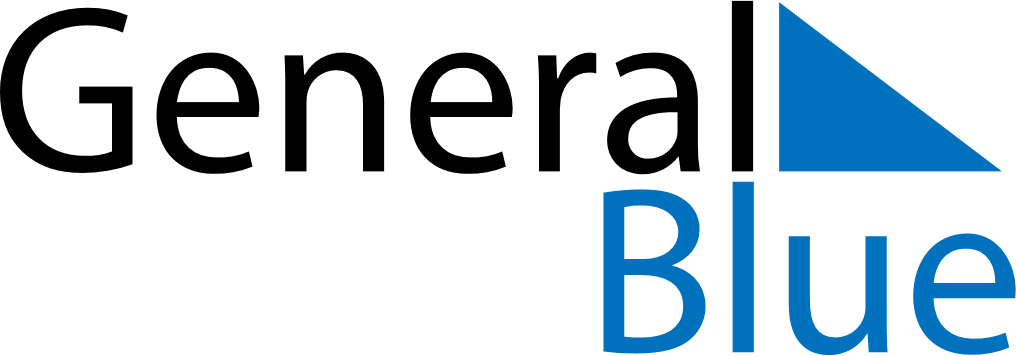 February 2024February 2024February 2024February 2024JamaicaJamaicaJamaicaMondayTuesdayWednesdayThursdayFridaySaturdaySaturdaySunday12334567891010111213141516171718Ash Wednesday192021222324242526272829